PROSAM, s.r.o.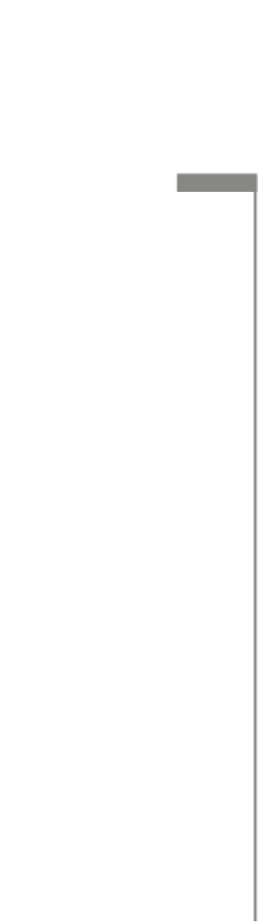 sídlem: Praha 4, Na Klaudiánce 1121/6a, PSČ 147 00	        IČO: 494 51 821	        DIČ: CZ49451821zapsaná v registru Městského soudu v Praze, odd. C, vložka 39308zastoupená: Ing. Olgou Růžkovou, zmocněncem společnostibankovní spojení: ČS, a.s., č. účtu 108400399 / 0800(dále jen „Dárce“)aNemocnice ve Frýdku-Místku, příspěvková organizacesídlem: Elišky Krásnohorské 321, Frýdek, 738 01 Frýdek-MístekIČO:    00534188DIČ:     CZ00534188zastoupená : Ing. Tomášem Stejskalem, ředitelemOrganizace je zapsána v obchodním rejstříku KS OV, oddíl Pr., vložka 938.(dále jen „Obdarovaný“)uzavírají v souladu s ustanovením § 2055 a násl. zákona č. 89/2012 Sb., občanského zákoníku, ve znění pozdějších předpisů níže uvedeného dne, měsíce a roku tutodarovací smlouvu(dále jen „Smlouva” nebo „tato Smlouva“)Předmět SmlouvyDárce se touto Smlouvou zavazuje Obdarovanému bezplatně převést do vlastnictví dar –    1.320 balení (tj. 33.000 ks) novorozeneckých jednorázových plen Huggies Elite Soft 1 v celkové hodnotě 137.346 Kč bez DPH (dále jen „Dar“). Dar je poskytnut pro zdravotnické účely, rozvoj a chod gynekologicko porodnického oddělení nemocnice ve Frýdku Místku. Závozy plenek budou probíhat měsíčně od 1/2023 do 12/2023.1.2.	Obdarovaný nabídku Dárce na bezplatné převedení Daru do vlastnictví Obdarovaného přijímá.Obdarovaný se zavazuje Dar využít či využívat k dosahování účelů vymezených v ustanovení 
§ 20 odst. 8 zákona č. 586/1992 Sb., o daních z příjmů, ve znění pozdějších předpisů.Společná a závěrečná ustanoveníPráva a povinnosti smluvních stran vyplývající z této Smlouvy se řídí příslušnými ustanoveními platného právního řádu, zejména občanského zákoníku.Tato Smlouva nabývá své účinnosti dnem jejího uzavření. Dnem uzavření této Smlouvy je den označený datem u podpisů smluvních stran. Je-li takto označeno více dní, je dnem uzavření této Smlouvy den z označených dnů nejpozdější.Jakékoli spory mezi smluvními stranami vyplývající z této Smlouvy nebo vzniklé v souvislosti 
s ní budou řešeny nejprve smírně. Nepodaří-li se smírného řešení dosáhnout do jednoho měsíce ode dne, kdy některá ze smluvních stran druhé smluvní straně oznámí své přesvědčení o existenci sporu nebo svůj návrh na jeho řešení, bude spor rozhodnut na návrh kterékoli smluvní strany obecným soudem.Obdarovaný má právo převzetí daru nebo jeho části bez jakýchkoliv sankcí (včetně např. odvolání zbývající části daru) odmítnout, popř. dar nebo jeho část vrátit Dárci v případě, že tento nevyhovuje pro dané použití nebo jinak nesplňuje pravidla bezpečného používání.Nevyplývá-li z písemného ujednání smluvních stran výslovně něco jiného, budou jakákoli oznámení, včetně případných výzev, či jiná sdělení předpokládaná podle této Smlouvy nebo v souvislosti s ní učiněna písemně. Přípustnou formou jejich doručování podle této Smlouvy je osobní předání oproti podpisu nebo doručení poštou formou doporučené zásilky na adresu uvedenou v úvodu této Smlouvy nebo na jinou doručovací adresu písemně oznámenou odesílateli v souladu s tímto ustanovením. Za doručení se pro účely této Smlouvy považuje též případ, kdy adresát odmítne osobní předání nebo doručení poštou.Tato Smlouva může být měněna pouze dohodou smluvních stran v písemné formě, přičemž změna této Smlouvy bude účinná k okamžiku stanovenému v takovéto dohodě. Nebude-li takovýto okamžik stanoven, pak změna této Smlouvy bude účinná ke dni uzavření takovéto dohody.Tato Smlouva je sepsána ve dvou stejnopisech, z nichž každá ze smluvních stran obdrží jeden stejnopis.Každá ze smluvních stran prohlašuje, že tuto Smlouvu uzavírá svobodně a vážně, nikoliv v tísni za nápadně nevýhodných podmínek, že považuje obsah této Smlouvy za určitý a srozumitelný a že jsou jí známy všechny skutečnosti, jež jsou pro uzavření této Smlouvy rozhodující.	V Praze dne ___________	Ve Frýdku Místku dne ____________________________________________________________________________________za PROSAM, s.r.o.Ing. Olga Růžkovázmocněnec společnostiza Nemocnici ve Frýdku MístkuIng. Tomáš Stejskalředitel